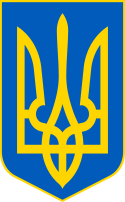 У К Р А Ї Н ААВАНГАРДІВСЬКА СЕЛИЩНА  РАДАОДЕСЬКОГО РАЙОНУ ОДЕСЬКОЇ ОБЛАСТІР І Ш Е Н Н Я    Про розгляд заяви гр. Проценко Р.С.Розглянувши заяву гр. Проценко Раїси Семенівни про надання дозволу на розробку проекту землеустрою щодо відведення у власність земельної ділянки площею 0,597 га для ведення садівництва за адресою: Одеська область, Одеський раон, ГО СТ «Лебідь», вул. 13 лінія, діл.15/17, керуючись ст. 19 Конституції України, нормами ст. 12, 80, 83, частини 6 ст. 118, ст. ст. 121, 122, п. 27. розділу Х Земельного кодексу України, ст. ст. 10, 25, 26, 59 Закону України «Про місцеве самоврядування в Україні», Указом президента України №64/2022 «Про введення воєнного стану в Україні» зі змінами, враховуючи рекомендації Постійної комісії з питань земельних відносин, природокористування, охорони пам’яток, історичного середовища та екологічної політики, Авангардівська селищна рада вирішила:1. В зв’язку із забороною під час дії воєнного стану в Україні надання дозволів на розроблення документації із землеустрою з метою безоплатної передачі у приватну власність земельних ділянок, визначеною підпунктом 5) пункту 27. розділу Х Земельного кодексу України, рекомендувати Проценко Раїсі Семенівні після закінчення воєнного стану в Україні, подати повторно заяву про надання дозволу на розроблення проекту землеустрою щодо відведення у власність земельної ділянки для ведення садівництва відповідно до вимог ст. 118 Земельного кодексу України та усунувши недоліки, вказані в листі Авангардівської селищної ради № 01-81 від 20.03.2023.2. Контроль за виконанням рішення покласти на постійну комісію з питань земельних відносин, природокористування, охорони пам’яток, історичного середовища та екологічної політики.Селищний голова                                                                   Сергій ХРУСТОВСЬКИЙ№ 1915-VІІІвід 07.04.2023 р.